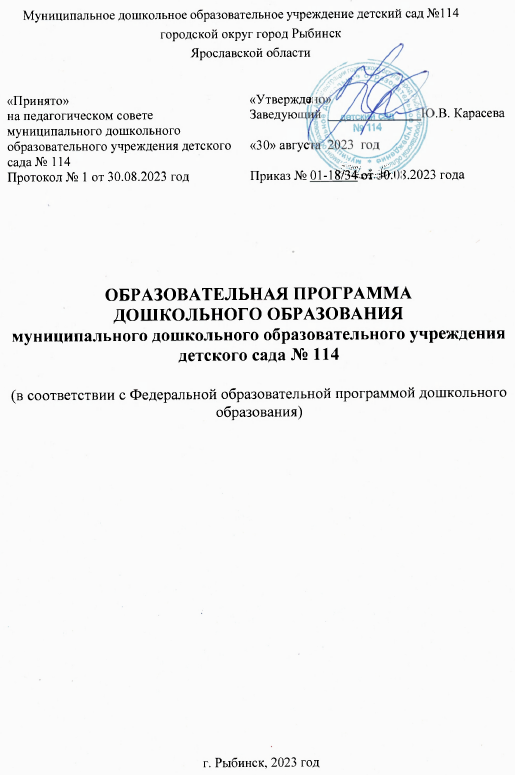 Краткая презентация Программы.Образовательная программа дошкольного образования муниципального дошкольного образовательного учреждения детского сада № 114 (далее - Программа) разработана в соответствии с федеральным государственным образовательным стандартом дошкольного образования (утвержден приказом Минобрнауки России от 17 октября 2013 г. № 1155, зарегистрировано в Минюсте России 14 ноября 2013 г., регистрационный № 30384; в редакции приказа Минпросвещения России от 8 ноября 2022 г. № 955, зарегистрировано в Минюсте России 6 февраля 2023 г., регистрационный № 72264) и федеральной образовательной программой дошкольного образования (утверждена приказом Минпросвещения России от 25 ноября 2022 г. № 1028, зарегистрировано в Минюсте России 28 декабря 2022 г., регистрационный № 71847). Срок действия образовательной программы – 3 года (на 2023 – 2026г.).Программа отвечает образовательному запросу социума, обеспечивает развитие личности детей дошкольного возраста в различных видах общения и деятельности с учетом их возрастных, индивидуальных, психологических и физиологических особенностей, в том числе достижение детьми дошкольного возраста уровня развития, необходимого и достаточного для успешного освоения ими образовательных программ начального общего образования, на основе индивидуального подхода к детям дошкольного возраста и специфичных для детей дошкольного возраста видов деятельности. Программа состоит из обязательной части и части, формируемой участниками образовательных отношений. Обе части являются взаимодополняющими и необходимыми 
с точки зрения реализации требований ФГОС ДО. Обязательная часть Программы соответствует ФОП ДО и обеспечивает: 1) обучение и воспитание ребенка дошкольного возраста как гражданина Российской Федерации, формирование основ его гражданской и культурной идентичности на соответствующем его возрасту содержании доступными средствами;2) создание единого ядра содержания дошкольного образования, ориентированного на приобщение детей к традиционным духовно-нравственным и социокультурным ценностям российского народа, воспитание подрастающего поколения как знающего и уважающего историю и культуру своей семьи, большой и малой Родины;3) создание единого образовательного пространства воспитания и обучения детей от рождения до поступления в общеобразовательную организацию, обеспечивающего ребенку и его родителям (законным представителям) равные, качественные условия дошкольного образования, вне зависимости от места проживания.В части, формируемой участниками образовательных отношений, представлены реализуемые в детском саду № 114 программы, технологии, методики, формы организации образовательной работы, которые соответствует потребностям и интересам детей, родителей, а также возможностям педагогического коллектива, направленные на реализацию задач регионального компонента.В части, формируемой участниками образовательных отношений, представлены выбранные участниками образовательных отношений программы, направленные на развитие детей в образовательных областях, видах деятельности и культурных практиках (парциальные образовательные программы), отобранные с учетом приоритетных направлений, климатических особенностей, а также для обеспечения коррекции нарушений развития и ориентированные на потребность детей и их родителей.Объем обязательной части Программы составляет не менее 60% от ее общего объема; части, формируемой участниками образовательных отношений, не более 40%.Программа представляет собой учебно-методическую документацию, в составе которой:рабочая программа воспитания, режим и распорядок дня для всех возрастных групп ДОО, календарный план воспитательной работы.В соответствии с требованиями ФГОС ДО в Программе содержится целевой, содержательный и организационный разделы.В целевом разделе образовательной программы представлены цели и задачи, принципы и подходы к ее формированию; планируемые образовательные результаты освоения образовательной программы в раннем, дошкольном возрастах, а также на этапе завершения освоения программы; подходы к педагогической диагностике планируемых образовательных результатов. Содержательный раздел программы включает задачи и содержание образовательной деятельности по каждой из образовательных областей для всех возрастных групп обучающихся (социально-коммуникативное, познавательное, речевое, художественно-эстетическое, физическое развитие). В нем представлены описания вариативных форм, способов, методов и средств реализации программы; особенностей образовательной деятельности разных видов и культурных практик и способов поддержки детской инициативы; взаимодействия педагогического коллектива с семьями обучающихся; направления и задачи коррекционно-развивающей работы (далее - КРР) с детьми дошкольного возраста с особыми образовательными потребностями (далее - ООП) различных целевых групп, в том числе детей с ограниченными возможностями здоровья (далее - ОВЗ) и детей-инвалидов.В содержательный раздел программы входит рабочая программа воспитания, которая раскрывает задачи и направления воспитательной работы, предусматривает приобщение детей к российским традиционным духовным ценностям, включая культурные ценности своей этнической группы, правилам и нормам поведения в российском обществе.Организационный раздел образовательной программы включает описание психолого-педагогических и кадровых условий реализации образовательной программы. В разделе представлены примерный режим и распорядок дня в дошкольных группах, календарный план воспитательной работы.Организационный раздел программы включает описание психолого-педагогических и кадровых условий реализации образовательной программы; организации развивающей предметно-пространственной среды (далее - РППС) в детском саду; материально-техническое обеспечение программы, обеспеченность методическими материалами и средствами обучения и воспитания.Раздел включает примерные перечни художественной литературы, музыкальных произведений, произведений изобразительного искусства для использования в образовательной работе в разных возрастных группах, а также примерный перечень рекомендованных для семейного просмотра анимационных произведений.Образовательная программа дошкольного образования муниципального дошкольного образовательного учреждения детского сада № 114 направлена на воспитание и образование подрастающего поколения в национально-культурных традициях Российской федерации, знающих историю и культуру своей Родины.Целью образовательной программы детского сада № 114 является разностороннее развитие ребенка в период дошкольного детства с учетом возрастных и индивидуальных особенностей на основе духовно-нравственных ценностей российского народа, исторических и национально-культурных традиций.К традиционным российским духовно-нравственным ценностям относятся, прежде всего, жизнь, достоинство, права и свободы человека, патриотизм, гражданственность, служение Отечеству и ответственность за его судьбу, высокие нравственные идеалы, крепкая семья, созидательный труд, приоритет духовного над материальным, гуманизм, милосердие, справедливость, коллективизм, взаимопомощь и взаимоуважение, историческая память и преемственность поколений, единство народов России.Цель образовательной программы достигается через решение следующих задач:обеспечение единых для Российской Федерации содержания дошкольного образования и планируемых результатов освоения образовательной программы дошкольного образования;приобщение детей (в соответствии с возрастными особенностями) к базовым ценностям российского народа - жизнь, достоинство, права и свободы человека, патриотизм, гражданственность, высокие нравственные идеалы, крепкая семья, созидательный труд, приоритет духовного над материальным, гуманизм, милосердие, справедливость, коллективизм, взаимопомощь и взаимоуважение, историческая память и преемственность поколений, единство народов России; создание условий для формирования ценностного отношения к окружающему миру, становления опыта действий и поступков на основе осмысления ценностей;построение (структурирование) содержания образовательной деятельности на основе учета возрастных и индивидуальных особенностей развития;создание условий для равного доступа к образованию для всех детей дошкольного возраста с учетом разнообразия образовательных потребностей и индивидуальных возможностей;охрана и укрепление физического и психического здоровья детей, в том числе их эмоционального благополучия;обеспечение развития физических, личностных, нравственных качеств и основ патриотизма, интеллектуальных и художественно-творческих способностей ребенка, его инициативности, самостоятельности и ответственности;обеспечение психолого-педагогической поддержки семьи и повышение компетентности родителей (законных представителей) в вопросах воспитания, обучения и развития, охраны и укрепления здоровья детей, обеспечения их безопасности;достижение детьми на этапе завершения дошкольного образования уровня развития, необходимого и достаточного для успешного освоения ими образовательных программ начального общего образования.Задачи реализации Программы в Части, формируемой участниками образовательных отношений: помочь детям войти в социально-экономическую жизнь, способствовать формированию основ финансовой грамотности у детей дошкольного возраста;воспитывать любовь к родному городу Рыбинску, Ярославской области, её богатой истории и культуре, формирование чувства гордости и желание подражать знаменитым землякам, развивать у детей стремление знать свой город, его особенности, бренды. Принципы и подходы к формированию Программы.Образовательная программа детского сада № 114 построена на следующих принципах дошкольного образования, установленных ФГОС ДО:1) полноценное проживание ребенком всех этапов детства (младенческого, раннего и дошкольного возрастов), обогащение (амплификация) детского развития;2) построение образовательной деятельности на основе индивидуальных особенностей каждого ребенка, при котором сам ребенок становится активным в выборе содержания своего образования, становится субъектом образования;3) содействие и сотрудничество детей и родителей (законных представителей), совершеннолетних членов семьи, принимающих участие в воспитании детей младенческого, раннего и дошкольного возрастов, а также педагогических работников (далее вместе - взрослые);4) признание ребенка полноценным участником (субъектом) образовательных отношений;5) поддержка инициативы детей в различных видах деятельности;6) сотрудничество ДОО с семьей;7) приобщение детей к социокультурным нормам, традициям семьи, общества и государства;8) формирование познавательных интересов и познавательных действий ребенка в различных видах деятельности;9) возрастная адекватность дошкольного образования (соответствие условий, требований, методов возрасту и особенностям развития);10) учет этнокультурной ситуации развития детей.Принципы и подходы к формированию Программы в части, формируемой участниками образовательных отношений:отражение в тематике образовательного процесса региональных особенностей; построение образовательного процесса с использованием социоигровых технологий, проектной деятельности; построение образовательной деятельности на здоровьесберегающих подходах, которые в свою очередь предполагают формирование у дошкольников осмысленного отношения к здоровью, как важной жизненной ценности; достижение воспитанниками готовности к школе; существенным моментом в работе педагогического коллектива является переход ребёнка из детского сада в начальную школу, а именно обеспечение необходимого и достаточного уровня развития ребёнка для успешного освоения им образовательных программ начальной ступени общего образования, обеспечение преемственности на данных ступенях образования. Значимые характеристики.Характеристика детского садаМуниципальное дошкольное образовательное учреждение детский сад № 114 (детский сад № 114) является некоммерческой организацией, созданной для выполнения  работ, оказания услуг  с целью обеспечения реализации предусмотренных законодательством Российской Федерации полномочий  в сфере образования.       Учреждение по своему типу является автономным учреждением. Детский сад № 114 функционирует с 1986 года. В 1993 году детский сад был передан в ведение отдела по делам образования и молодежи Рыбинской администрации. Учредитель и собственник имущества Учреждения – городской округ город Рыбинск (в дальнейшем – Учредитель). Функции и полномочия Учредителя осуществляет Администрация городского округа город Рыбинск Ярославской области. Администрация городского округа город Рыбинск Ярославской области осуществляет функции и полномочия Учредителя непосредственно, а также через Департамент образования Администрации городского округа город Рыбинск Ярославской области и Департамент имущественных и земельных отношений Администрации городского округа город Рыбинск в соответствии с компетенцией, установленной в разделе 6 Устава учреждения.  Учреждение является юридическим лицом, имеет самостоятельный баланс, лицевые счета, открытые для учёта операций по исполнению доходов и расходов местного бюджета; средств, полученных  от приносящей доход деятельности и реализации платных услуг; печать с полным наименованием Учреждения на русском языке, штамп, бланк со своим наименованием и другие реквизиты.Детский сад зарегистрирован Межрайонной инспекцией Федеральной налоговой службы № 3 по Ярославской области и внесена запись в Единый государственный реестр юридических лиц: Свидетельство серия 76 № 000572837 от 06.11.2002г., присвоен ОГРН 1027601113748.Устав муниципального дошкольного образовательного учреждения в новой редакции утвержден постановлением Администрации городского округа город Рыбинск Ярославской области от 11.07.2022 № 2921.Лицензия на основную образовательную деятельность № 124/16 от 01.03.2016 Серия 76Л02 № 0000887. Срок действия - бессрочно. Детский сад №114  расположен в частном секторе района «Мариевка», вдали от автодорог и промышленных предприятий. Добраться до детского сада можно автобусом № 12 до остановки «магазин Восток», троллейбусом № 6 до остановки «Профессиональное училище».       Детский сад работает в условиях полного рабочего дня (12-часового пребывания) с 7.00 – 19.00 часов при пятидневной рабочей неделе (выходные суббота и воскресенье).Режим работы Учреждения и длительность пребывания в нём детей с 7.00 до 19.00 ежедневно, кроме выходных (суббота и воскресенье) и нерабочих праздничных дней.Проектная мощность – 12 групп. Функционирует – 11 групп. Из них 5 групп – общеразвивающей направленности, 2 – компенсирующей направленности для детей с тяжёлыми нарушениями речи, 2 –  комбинированной направленности для детей с общим недоразвитием речи и 2 группы компенсирующей направленности для детей с задержкой психического развития. По наполняемости группы соответствуют требованиям СанПина. Контингент воспитанников формируется  в соответствии с их возрастом и в зависимости от санитарных норм. Все группы однородны по возрастному составу детей. Ежегодный контингент воспитанников формируется на основе социального заказа родителей.Характеристики особенности развития детей дошкольного возраста.Характеристика возрастных особенностей развития детей дошкольного возраста необходима для правильной организации осуществления образовательного процесса как в условиях семьи, так и в условиях дошкольного образовательного учреждения (группы).Ранний возраст (с 1 года до 3-х лет).
1-2 годаНа стыке первого и второго года жизни ребёнка наблюдается взрыв активности в познании предметов, а овладение ходьбой даёт ему возможность относительно легко перемещаться в пространстве, что расширяет его познавательные возможности. Увеличивается автономность ребёнка от взрослых, и складывается более свободное и самостоятельное общение с внешним миром. Расширяется круг доступных ребёнку предметов, появляется ориентировка в пространстве и определённая самостоятельность. Основная потребность ребёнка раннего возраста – познание окружающего мира через действия с предметами. На основании ситуативно-личностной формы общения строится новая потребность в предметном взаимодействии. Контакт теперь опосредован предметом и действием с ним. Средства общения – это привлечение внимания к предмету, обмен игрушками, обучение использованию предметов по назначению, совместные игры. Внутри ведущей предметной деятельности начинают складываться новые виды деятельности, достигающие развёрнутых форм в дошкольном детстве. Это игра и продуктивные виды деятельности (рисование, лепка, конструирование). Игра рождается внутри предметной деятельности. Одна из ранних форм игры детей раннего возраста – предметная игра (ребёнок манипулирует предметами), которая постепенно перерастает в сюжетно-отобразительную, когда ребёнок воспроизводит в действиях собственные наблюдения повседневной жизни. Ранний возраст – период активного исследования различных свойств предметов: формы, величины, простых причинно-следственных связей, характера движений и соотношений. Во время знакомства с предметами и способами их использования совершенствуется восприятие ребёнка, развивается его мышление, формируются двигательные навыки. Восприятие ребёнка в раннем детстве вплетено в ведущую деятельность, тесно связано с выполняемыми предметными действиями. Раннее детство – это сензитивный период для усвоения речи. Развитие предметной деятельности становится стимулом к усвоению речи. Именно речевое общение со взрослым по поводу действий с предметом становится необходимым как орудие организации взаимодействия, делового сотрудничества. Предметная деятельность также создаёт основу для получения разнообразных впечатлений, усвоения значений слов и связывания их с образами предметов и явлений окружающего мира. В раннем детстве продолжается совершенствование понимания речи взрослых (пассивная речь) и происходит переход к собственной активной речи ребёнка. Речь начинает выступать в роли основного средства познания, это важнейшее приобретение развития. После года активный словарь ребёнка увеличивается примерно до 100 слов. После полутора лет речевое поведение ребёнка резко изменяется, становится значительно более активным. Это выражается в первую очередь в появлении вопросов о названиях предметов: «Что это?» Темп речевого развития резко возрастает. К двум годам детский словарь составляет уже более 200 слов, а к трём – примерно 1200–1500 слов. Стремление к самостоятельности – это ведущая тенденция в развитии ребёнка второго и третьего года жизни. К концу второго года жизни самостоятельность выражается в целеполагании. И только к концу третьего года жизни у ребёнка под влиянием взрослого появляется целеустремлённость, т.е. способность удерживать поставленную задачу, исполнять её при помощи взрослых, соотносить полученный результат с тем, что он хотел получить.2-3 годаНа третьем году ребёнок овладевает всеми видами основных движений: ходьбой, бегом, лазаньем, бросанием, прыжками. У ребёнка совершенствуется нервная система, поэтому его работоспособность заметно увеличивается, период бодрствования достигает 6–6,5 часа в день. Существенной особенностью раннего детства является взаимосвязь и взаимозависимость состояния здоровья, физического и нервно-психического развития детей. Крепкий, физически полноценный ребёнок не только меньше подвергается заболеваниям, но и лучше развивается психически. Но даже незначительные нарушения в состоянии здоровья малыша влияют на его эмоциональную сферу. Сенсорные (чувственные) потребности вызывают и высокую двигательную активность ребёнка, а движение – естественное состояние малыша, способствующее его интеллектуальному развитию. Особое значение в раннем детстве приобретают эмоции, так необходимые при проведении режимных процессов – при кормлении, бодрствовании ребёнка, формировании его поведения и навыков, обеспечении его всестороннего развития. Интерес к окружающему в раннем детстве является непроизвольным и в значительной степени обусловлен социально. Заставить малыша смотреть или слушать невозможно, одна- ко заинтересовать его можно многим, поэтому в обучении детей раннего возраста особую роль играют положительные эмоции. К концу третьего года жизни малыш становится младшим дошкольником. Это период, когда особенно ясно выступает связь поведения и развития ребёнка со второй сигнальной системой, ребёнок осознаёт себя как личность. Взрослый оценивает достижения ребёнка, одобрение и похвала рождают у малыша чувство гордости – личностное новообразование раннего детства. Под влиянием оценки взрослого ребёнок начинает осознавать критерии успешности или неуспешности своей деятельности. Хотя предметная деятельность по-прежнему занимает ведущее место в развитии ребёнка, но приобретает новые черты: с каждым днём он становится всё более самостоятельным и умелым. Стремление к самостоятельности – это ведущая тенденция в развитии ребёнка третьего года жизни. Общение становится не только предметно-действенным, но и речевым; слово становится регулятором поведения ребёнка, с помощью слова он обозначает предметы, действия, качества, связывает слова в предложения. В общении с ребёнком в контексте предметной деятельности может проявляться отношение малыша к предметному миру. Идёт интенсивное сенсорное развитие (узнавание цветов, форм, величин и т.д.), восприятие является ведущим познавательным процессом. На основе сенсорного и речевого развития происходит умственное развитие малыша, развивается наглядно-действенное мышление. Роль опыта, приобретаемого детьми в раннем возрасте, очень значима для дальнейшего психического развития: овладение предметной деятельностью, речью, общением со взрослыми и сверстниками закладывает основы наглядно-образного мышления, умения действовать во внутреннем плане, творческого воображения и фантазии, овладения социальными навыками, появления новых познавательных и коммуникативных потребностей; способствует формированию более глубоких знаний о себе.3 -4 года Младший дошкольный возраст характеризуется высокой интенсивностью физического и психического развития. Повышается активность ребёнка, усиливается её целенаправленность; более разнообразными и координированными становятся движения. С 3–4 лет происходят существенные изменения в характере и содержании деятельности ребёнка, в отношениях с окружающими: взрослыми и сверстниками. Ведущий вид деятельности в этом возрасте – предметно-действенное сотрудничество. Наиболее важное достижение этого возраста состоит в том, что действия ребёнка приобретают целенаправленный характер. В разных видах деятельности: игре, рисовании, конструировании, а также в повседневном поведении – дети начинают действовать в соответствии с заранее намеченной целью, хотя в силу неустойчивости внимания, несформированности произвольности поведения ребёнок быстро отвлекается, оставляет одно дело ради другого. У малышей этого возраста ярко выражена потребность в общении со взрослыми и сверстниками. Особенно важную роль приобретает взаимодействие со взрослым, который является для ребёнка гарантом психологического комфорта и защищённости. В общении с ним малыш получает интересующую его информацию, удовлетворяет свои познавательные потребности. На протяжении младшего дошкольного возраста развивается интерес к общению со сверстниками. В играх возникают первые «творческие» объединения детей. В игре ребёнок берёт на себя определённые роли и подчиняет им своё поведение. В этом проявляется интерес ребёнка к миру взрослых, которые выступают для него в качестве образца поведения, обнаруживается стремление к освоению этого мира. Совместные игры детей начинают преобладать над индивидуальными играми и играми рядом. Открываются новые возможности для воспитания у детей доброжелательного отношения к окружающим, эмоциональной отзывчивости, способности к сопереживанию. В игре, продуктивных видах деятельности (рисовании, конструировании) происходит знакомство ребёнка со свойствами предметов, развиваются его восприятие, мышление, воображение. Трёхлетний ребёнок способен уже не только учитывать свойства предметов, но и усваивать некоторые общепринятые представления о разновидностях этих свойств – сенсорные эталоны формы, величины, цвета и др. Они становятся образцами, мерками, с которыми сопоставляются особенности воспринимаемых предметов. Преобладающей формой мышления становится наглядно-образное. Ребёнок оказывается способным не только объединять предметы по внешнему сходству (форма, цвет, величина), но и усваивать общепринятые представления о группах предметов (одежда, посуда, мебель). В основе таких представлений лежит не выделение общих и существенных признаков предметов, а объединение входящих в общую ситуацию или имеющих общее назначение. Резко возрастает любознательность детей. В этом возрасте происходят существенные изменения в развитии речи: значительно увеличивается запас слов, появляются элементарные виды суждений об окружающем, которые выражаются в достаточно развёрнутых высказываниях. Достижения в психическом развитии ребёнка создают благоприятные условия для существенных сдвигов в характере обучения. Появляется возможность перейти от форм обучения, основанных на подражании действиям взрослого, к формам, где взрослый в игровой форме организует самостоятельные действия детей, направленные на выполнение определённого задания.4-5 летПятый год жизни является периодом интенсивного роста и развития организма ребёнка. Происходят заметные качественные изменения в развитии основных движений детей. Эмоционально окрашенная двигательная деятельность становится не только средством физического развития, но и способом психологической разгрузки детей, которых отличает довольно высокая возбудимость. Возникает и совершенствуется умение планировать свои действия, создавать и воплощать определённый замысел, который, в отличие от простого намерения, включает представление не только о цели действия, но также и способах её достижения. Особое значение приобретает совместная сюжетно-ролевая игра. Существенное значение имеют также дидактические и подвижные игры. В этих играх у детей формируются познавательные процессы, развивается наблюдательность, умение подчиняться правилам, складываются навыки поведения, совершенствуются основные движения. Наряду с игрой у детей пятого года жизни интенсивно развиваются продуктивные виды деятельности, особенно изобразительная и конструктивная. Намного разнообразнее становятся сюжеты их рисунков и построек, хотя замыслы остаются ещё недостаточно отчётливыми и устойчивыми. Восприятие становится более расчленённым. Дети овладевают умением обследовать предметы, последовательно выделять в них отдельные части и устанавливать соотношение между ними. Важным психическим новообразованием детей среднего дошкольного возраста является умение оперировать в уме представлениями о предметах, обобщённых свойствах этих предметов, связях и отношениях между предметами и событиями. Понимание некоторых зависимостей между явлениями и предметами порождает у детей повышенный интерес к устройству вещей, причинам наблюдаемых явлений, зависимости между событиями, что влечёт за собой интенсивное увеличение вопросов к взрослому: как? зачем? почему? На многие вопросы дети пытаются ответить сами, прибегая к своего рода опытам, направленным на выяснение неизвестного. Если взрослый невнимателен к удовлетворению познавательных запросов дошкольников, во многих случаях дети проявляют черты замкнутости, негативизма, упрямства, непослушания по отношению к старшим. Иными словами, нереализованная потребность общения со взрослым приводит к негативным проявлениям в поведении ребёнка. На пятом году жизни дети активно овладевают связной речью, могут пересказывать небольшие литературные произведения, рассказывать об игрушке, картинке, о некоторых событиях из личной жизни.5-7 летВ старшем дошкольном возрасте происходит интенсивное развитие интеллектуальной, нравственно-волевой и эмоциональной сфер личности. Развитие личности и деятельности характеризуется появлением новых качеств и потребностей: расширяются знания о предметах и явлениях, которые ребёнок не наблюдал непосредственно. Детей интересуют связи, существующие между предметами и явлениями. Проникновение ребёнка в эти связи во многом определяет его развитие. Переход в старшую группу связан с изменением психологической позиции детей: они впервые начинают ощущать себя самыми старшими среди других детей в детском саду. Воспитатель помогает дошкольникам понять это новое положение. Он поддерживает в детях ощущение «взрослости» и на его основе вызывает у них стремление к решению новых, более сложных задач познания, общения, деятельности. Опираясь на характерную для старших дошкольников потребность в самоутверждении и признании их возможностей со стороны взрослых, воспитатель обеспечивает условия для развития детской самостоятельности, инициативы, творчества. Он постоянно создаёт ситуации, побуждающие детей активно применять свои знания и умения, ставит перед ними всё более сложные задачи, развивает их волю, поддерживает желание преодолевать трудности, доводить начатое дело до конца, нацеливает на поиск новых, творческих решений. Важно предоставлять детям возможность самостоятельного решения поставленных задач, нацеливать их на поиск нескольких вариантов решения одной задачи, поддерживать детскую инициативу и творчество, показывать детям рост их достижений, вызывать у них чувство радости и гордости от успешных самостоятельных действий. Развитию самостоятельности способствует освоение детьми умений поставить цель (или принять её от воспитателя), обдумать путь к её достижению, осуществить свой замысел, оценить полученный результат с позиции цели. Задача развития данных умений ставится воспитателем широко, создаёт основу для активного овладения детьми всеми видами деятельности. Высшей формой самостоятельности детей является творчество. Задача воспитателя – пробудить интерес к творчеству. Этому способствуют создание творческих ситуаций в игровой, театральной, художественно-изобразительной деятельности, в ручном труде, словесное творчество. Всё это – обязательные элементы образа жизни старших дошкольников в детском саду. Именно в увлекательной творческой деятельности перед дошкольником возникает проблема самостоятельного определения замысла, способов и форм его воплощения. Воспитатель поддерживает творческие инициативы детей, создаёт в группе атмосферу коллективной творческой деятельности по интересам. Серьёзное внимание уделяет воспитатель развитию познавательной активности и интересов старших дошкольников. Этому должна способствовать вся атмосфера жизни детей. Обязательным элементом образа жизни старших дошкольников является участие в разрешении проблемных ситуаций, в проведении элементарных опытов (с водой, снегом, воздухом, магнитами, увеличительными стёклами и пр.), в развивающих играх, головоломках, в изготовлении игрушек-самоделок, простейших механизмов и моделей. Воспитатель своим примером побуждает детей к самостоятельному поиску ответов на возникающие вопросы: он обращает внимание на новые, необычные черты объекта, строит догадки, обращается к детям за помощью, нацеливает на экспериментирование, рассуждение, предположение. Старшие дошкольники начинают проявлять интерес к будущему школьному обучению. Перспектива школьного обучения создаёт особый настрой в группе старших дошкольников. Интерес к школе развивается естественным путём: в общении с воспитателем, через встречи с учителем, совместные дела со школьниками, посещение школы, сюжетно-ролевые игры на школьную тему. Главное – связать развивающийся интерес детей к новой социальной позиции («Хочу стать школьником») с ощущением роста своих достижений, с потребностью познания и освоения нового. Воспитатель стремится развить внимание и память детей, формирует элементарный самоконтроль, способность к саморегуляции своих действий. Этому способствуют разнообразные игры, требующие от детей сравнения объектов по нескольким признакам, поиска ошибок, запоминания, применения общего правила, выполнения действий с условиями. Такие игры ежедневно проводятся с ребёнком или с подгруппой старших дошкольников. Организованное обучение осуществляется у старших дошкольников преимущественно в форме подгрупповых занятий и включает занятия познавательного цикла по математике, подготовке к освоению грамоты, по ознакомлению с окружающим миром, по развитию художественно-продуктивной деятельности и музыкально-ритмических способностей. В самостоятельной деятельности, в общении воспитателя с детьми создаются возможности для расширения, углубления и широкого вариативного применения детьми содержания, освоенного на занятиях. Условием полноценного развития старших дошкольников является содержательное общение со сверстниками и взрослыми. Воспитатель старается разнообразить практику общения с каждым ребёнком. Вступая в общение и сотрудничество, он проявляет доверие, любовь и уважение к дошкольнику. При этом он использует несколько моделей взаимодействия: по типу прямой передачи опыта, когда воспитатель учит ребёнка новым умениям, способам действия; по типу равного партнёрства, когда воспитатель – равноправный участник детской деятельности, и по типу «опекаемый взрослый», когда педагог специально обращается к детям за помощью в разрешении проблем, когда дети исправляют ошибки, «допущенные» взрослым, дают советы и т.п. Важным показателем самосознания детей 5–7 лет является оценочное отношение к себе и другим. Положительное представление о своём возможном будущем облике впервые позволяет ребёнку критически отнестись к некоторым своим недостаткам и с помощью взрослого попытаться преодолеть их. Поведение дошкольника так или иначе соотносится с его представлениями о самом себе и о том, каким он должен или хотел бы быть. Положительное восприятие ребёнком собственного «я» непосредственным образом влияет на успешность деятельности, способность приобретать друзей, умение видеть их положительные качества в ситуациях взаимодействия. В процессе взаимодействия с внешним миром дошкольник, выступая активно действующим лицом, познаёт его, а вместе с тем познаёт и себя. Через самопознание ребёнок приходит к определённому знанию о самом себе и окружающем его мире. Опыт самопознания создаёт предпосылки для становления у дошкольников способности к преодолению негативных отношений со сверстниками, конфликтных ситуаций. Знание своих возможностей и особенностей помогает прийти к пониманию ценности окружающих людей.Используемый учебно-методический комплект:- учебно-методический комплект образовательной программы дошкольного образования «Детство» / Т.И. Бабаева, А.Г.. Гогоберидзе., З.А. Михайлова – СПб.: ООО «Издательство «ДЕТСТВО-ПРЕСС»», 2016;Парциальные программы, на основе которых разработана Часть Программы, формируемая участниками образовательных отношений, учитывает: 1. Парциальная программа духовно-нравственного воспитания детей 5–7 лет «С чистым сердцем» / Р.Ю. Белоусова, А.Н. Егорова, Ю.С. Калинкина. — М.: ООО «Русское слово — учебник», 2019. — 112 с. — (ФГОС ДО. ПМК «Мозаичный ПАРК»).2. Примерная парциальная образовательная программа дошкольного образования «Экономическое воспитание дошкольников: формирование предпосылок финансовой грамотности» для детей 5 – 7 лет./Банк России. Министерство образования и науки Российской Федерации.Дошкольное учреждение полностью укомплектовано штатами. Педагогическую деятельность реализуют квалифицированные специалисты: инструктор по физической культуре, музыкальный руководитель, педагог-психолог, учителя-логопеды, учителя-дефектологи и воспитатели под руководством старшего воспитателя. Медицинское обслуживание осуществляет старшая медицинская сестра. Коллектив профессионально грамотный, постоянно повышающий свою квалификацию.Детский сад посещают дети преимущественно из благополучных семей, которые занимаются их воспитанием. Детский сад № 114 является открытой социальной системой, способной реагировать на изменения внутренней и внешней среды. Действует Наблюдательный совет и Совет родителей, принимающий активное участие в функционировании детского сада № 114. Тесное взаимодействие с педагогическим коллективом школы № 20 позволяет выработать единую линию преемственности. Для достижения лучших результатов в воспитании детей и сохранении здоровья установлены контакты с различными организациями в социуме.К особенностям осуществления образовательной деятельности в детском саду № 114 относятся:    наличие групп детей раннего возраста от 1,5 до 3 лет;  наличие групп компенсирующей направленности для детей с тяжелыми нарушениями речи с 4 до 7 лет; наличие групп компенсирующей направленности для детей с задержкой психического развития с 4 до 7 лет; наличие групп комбинированной направленности для детей с тяжелыми нарушениями речи с 4 до 7 лет; образовательная деятельность осуществляется по двум режимам в каждой возрастной группе, с учетом теплого и холодного периода года;  детский сад функционирует в режиме 5-дневной рабочей недели, в условиях полного рабочего дня (12-часового пребывания детей). В детском саду созданы все условия для разностороннего развития детей с 1,5 до 7 лет. Детский сад имеет необходимую материально-техническую базу и развивающую предметно-пространственную среду для создания комфортных условий и гармоничного развития детей. Таким образом, образовательная программа реализуется с учетом возрастных и индивидуальных особенностей детей, предполагает обеспечение модели личностно-ориентированного общения с ребенком в деятельности.Детский сад работает в режиме  инновационной деятельности. По решению заседания регионального учебно-методического объединения по общему образованию (Протокол №1 от 21.02.2019г.) получена высокая оценка деятельности детского сада.На базе детского сада функционирует муниципальный Консультационный пункт, на его базе проходит консультирование родителей нашего города, как в очном, так и дистанционном режиме, в индивидуальном и групповом формате. Цель – оказание психолого-педагогической, методической и консультационной помощи родителям (законным представителям) в вопросах развития воспитания и обучения детей в единстве и преемственности семейного и общественного воспитания.На базе консультационного пункта действует «Лекотека», ее деятельность направлена на специальную помощь детям с задержкой речевого развития в возрасте от 3-х до 5 лет, не посещающих дошкольное учреждение и их семьям. С 2016г. ведётся работа Службы ранней помощи детям с проблемами в развитии.С 2019 года детский сад реализует федеральный проект "Поддержка семей, имеющих детей" национального проекта "Образование". В 2022 году детский сад успешно завершил деятельность Региональной инновационной площадкой по теме "Создание центра психолого-педагогической помощи семьям, имеющим детей от 0 до 3 лет, на базе дошкольной образовательной организации". 	Детский сад  с 2019 по 2022 гг. являлось региональной Базовой организацией  ГАУ ДПО ЯО ИРО «Психолого-педагогическое сопровождение детей с СДВГ», в настоящее время является региональной Базовой организацией по теме: "Служба оказания услуг психологической, методической и консультативной помощи" 2019-2024 гг., региональной Базовой организацией  ГАУ ДПО ЯО ИРО «Практики развития воспитательного потенциала семей детей дошкольного возраста» (2022-2024гг.)В 2023 году детскому саду присвоен статус региональной инновационной площадки по теме «Детский сад – ресурсное воспитательно-образовательное пространство в условиях проживания длительного кризиса» (2023-2024гг.).Особенности взаимодействия педагогического коллектива с семьями обучающихся.Главными целями взаимодействия педагогического коллектива детского сада с семьями обучающихся дошкольного возраста являются: Обеспечение психолого-педагогической поддержки семьи и повышение компетентности родителей (законных представителей) в вопросах образования, охраны и укрепления здоровья детей младенческого, раннего и дошкольного возрастов;Обеспечение единства подходов к воспитанию и обучению детей в условиях дошкольного учреждения и семьи;Повышение воспитательного потенциала семьи.Эта деятельность дополняет, поддерживает и тактично направляет воспитательные действия родителей (законных представителей) детей раннего и дошкольного возрастов.Достижение этих целей должно осуществляться через решение основных задач:1) информирование родителей (законных представителей) и общественности относительно целей дошкольного образования, общих для всего образовательного пространства Российской Федерации, о мерах господдержки семьям, имеющим детей дошкольного возраста, а также об образовательной программе, реализуемой в детском саду;2) просвещение родителей (законных представителей), повышение их правовой, психолого-педагогической компетентности в вопросах охраны и укрепления здоровья, развития и образования детей;3) способствование развитию ответственного и осознанного родительства как базовой основы благополучия семьи;4) построение взаимодействия в форме сотрудничества и установления партнерских отношений с родителями (законными представителями) детей младенческого, раннего и дошкольного возраста для решения образовательных задач;5) вовлечение родителей (законных представителей) в образовательный процесс.Построение взаимодействия с родителями (законными представителями) должно придерживаться следующих принципов:1) приоритет семьи в воспитании, обучении и развитии ребенка: в соответствии с Законом об образовании у родителей (законных представителей) обучающихся не только есть преимущественное право на обучение и воспитание детей, но именно они обязаны заложить основы физического, нравственного и интеллектуального развития личности ребенка;2) открытость: для родителей (законных представителей) доступна актуальная информация об особенностях пребывания ребенка в группе; каждому из родителей (законных представителей) предоставлен свободный доступ в дошкольное учреждение; между педагогами и родителями (законными представителями) осуществляется обмен информацией об особенностях развития ребенка в детском саду и семье;3) взаимное доверие, уважение и доброжелательность во взаимоотношениях педагогов и родителей (законных представителей): при взаимодействии педагоги придерживаются этики и культурных правил общения, проявляют позитивный настрой на общение и сотрудничество с родителями (законными представителями); этично и разумно используют полученную информацию как со своей стороны, так и со стороны родителей (законных представителей) в интересах детей;4) индивидуально-дифференцированный подход к каждой семье: при взаимодействии учитываютя особенности семейного воспитания, потребности родителей (законных представителей) в отношении образования ребенка, отношение к педагогу и детскому саду, проводимым мероприятиям; возможности включения родителей (законных представителей) в совместное решение образовательных задач;5) возрастосообразность: при планировании и осуществлении взаимодействия учитываются особенности и характер отношений ребенка с родителями (законными представителями), прежде всего, с матерью (преимущественно для детей младенческого и раннего возраста), обусловленные возрастными особенностями развития детей.Деятельность педагогического коллектива детского сада по построению взаимодействия с родителями (законными представителями) обучающихся осуществляется по нескольким направлениям:1) диагностико-аналитическое направление включает получение и анализ данных о семье каждого обучающегося, ее запросах в отношении охраны здоровья и развития ребенка; об уровне психолого-педагогической компетентности родителей (законных представителей); а также планирование работы с семьей с учетом результатов проведенного анализа; согласование воспитательных задач;2) просветительское направление предполагает просвещение родителей (законных представителей) по вопросам особенностей психофизиологического и психического развития детей раннего и дошкольного возрастов; выбора эффективных методов обучения и воспитания детей определенного возраста; ознакомление с актуальной информацией о государственной политике в области дошкольного образования, включая информирование о мерах господдержки семьям с детьми дошкольного возраста; информирование об особенностях реализуемой в детском саду образовательной программы; условиях пребывания ребенка в группе дошкольного учреждения, содержании и методах образовательной работы с детьми;3) консультационное направление объединяет в себе консультирование родителей (законных представителей) по вопросам их взаимодействия с ребенком, преодоления возникающих проблем воспитания и обучения детей, в том числе с особыми образовательными потребностями в условиях семьи; особенностей поведения и взаимодействия ребенка со сверстниками и педагогом; возникающих проблемных ситуациях; способам воспитания и построения продуктивного взаимодействия с детьми младенческого, раннего и дошкольного возрастов; способам организации и участия в детских деятельностях, образовательном процессе и другому.Совместная образовательная деятельность педагогов и родителей (законных представителей) обучающихся предполагает сотрудничество в реализации некоторых образовательных задач, вопросах организации РППС и образовательных мероприятий; поддержку образовательных инициатив родителей (законных представителей) детей раннего и дошкольного возрастов; разработку и реализацию образовательных проектов детского сада совместно с семьей.Особое внимание в просветительской деятельности дошкольной организации уделяется повышению уровня компетентности родителей (законных представителей) в вопросах здоровьесбережения ребенка.Реализация данной темы может быть осуществлена в процессе следующих направлений просветительской деятельности:1) информирование о факторах, положительно влияющих на физическое и психическое здоровье ребенка (рациональная организация режима дня ребенка, правильное питание в семье, закаливание, организация двигательной активности, благоприятный психологический микроклимат в семье и спокойное общение с ребенком и другое), о действии негативных факторов (переохлаждение, перегревание, перекармливание и другое), наносящих непоправимый вред здоровью ребенка;2) своевременное информирование о важности вакцинирования в соответствии с рекомендациями Национального календаря профилактических прививок и по эпидемическим показаниям; 3) информирование родителей (законных представителей) об актуальных задачах физического воспитания детей на разных возрастных этапах их развития, а также о возможностях детского сада и семьи в решении данных задач;4) знакомство родителей (законных представителей) с оздоровительными мероприятиями, проводимыми в детском саду;5) информирование родителей (законных представителей) о негативном влиянии на развитие детей систематического и бесконтрольного использования IT-технологий (нарушение сна, возбудимость, изменения качества памяти, внимания, мышления; проблемы социализации и общения и другое).Эффективность просветительской работы по вопросам здоровьесбережения детей может быть повышена за счет привлечения к тематическим встречам профильных специалистов (медиков, нейропсихологов, физиологов, IT-специалистов и других).Направления деятельности педагога реализуются в разных формах (групповых и (или) индивидуальных) посредством различных методов, приемов и способов взаимодействия с родителями (законными представителями):1) диагностико-аналитическое направление реализуется через опросы, социологические срезы, индивидуальные блокноты, "почтовый ящик", педагогические беседы с родителями (законными представителями); дни (недели) открытых дверей, открытые просмотры занятий и других видов деятельности детей и так далее;2) просветительское и консультационное направления реализуются через групповые родительские собрания, конференции, круглые столы, семинары-практикумы, тренинги и ролевые игры, консультации, педагогические гостиные, родительские клубы и другое; информационные проспекты, стенды, ширмы, папки-передвижки для родителей (законных представителей); журналы и газеты, издаваемые детским садом для родителей (законных представителей), педагогические библиотеки для родителей (законных представителей);сайт детского сада и социальные группы в сети Интернет; медиа репортажи и интервью; фотографии, выставки детских работ, совместных работ родителей (законных представителей) и детей. Включают также и досуговую форму - совместные праздники и вечера, семейные спортивные и тематические мероприятия, тематические досуги, знакомство с семейными традициями и другое.Для вовлечения родителей (законных представителей) в образовательную деятельность используются специально разработанные (подобранные) дидактические материалы для организации совместной деятельности родителей (законных представителей) с детьми в семейных условиях в соответствии с образовательными задачами, реализуемыми в детском саду. Эти материалы сопровождаются подробными инструкциями по их использованию и рекомендациями по построению взаимодействия с ребенком (с учетом возрастных особенностей). Кроме того, активно используется воспитательный потенциал семьи для решения образовательных задач, привлекая родителей (законных представителей) к участию в образовательных мероприятиях, направленных на решение познавательных и воспитательных задач.Незаменимой формой установления доверительного делового контакта между семьей и дошкольной организацией является диалог педагога и родителей (законных представителей). Диалог позволяет совместно анализировать поведение или проблемы ребенка, выяснять причины проблем и искать подходящие возможности, ресурсы семьи и пути их решения. В диалоге проходит просвещение родителей (законных представителей), их консультирование по вопросам выбора оптимального образовательного маршрута для конкретного ребенка, а также согласование совместных действий, которые могут быть предприняты со стороны детского сада и семьи для разрешения возможных проблем и трудностей ребенка в освоении образовательной программы.Педагоги самостоятельно выбирают педагогически обоснованные методы, приемы и способы взаимодействия с семьями обучающихся, в зависимости от стоящих перед ними задач.Сочетание традиционных и инновационных технологий сотрудничества позволяет педагогам детского сада устанавливать доверительные и партнерские отношения с родителями (законными представителями), эффективно осуществлять просветительскую деятельность и достигать основные цели взаимодействия детского сада с родителями (законными представителями) детей дошкольного возраста.Особенности взаимодействия педагогического коллектива с семьями обучающихся в Части Программы, формируемой участниками образовательных отношений:Задачи взаимодействия педагога с семьями воспитанников в разных возрастных группах:Младшая группа:Познакомить родителей (законных представителей) с особенностями физического, социально-личностного, познавательного и художественного развития детей младшего дошкольного возраста и адаптации к условиям дошкольного учреждения;Помочь родителям (законным представителям) в освоении методики укрепления здоровья ребёнка в семье, способствовать его полноценному физическому развитию, освоению культурно-гигиенических навыков, правил безопасного поведения дома и на улице;Познакомить родителей (законных представителей) с особой ролью семьи, близких в социально-личностном развитии дошкольников. Совместно с родителями развивать доброжелательное отношение ребёнка к взрослым, и сверстникам, эмоциональную отзывчивость к близким, уверенность в своих силах;Совместно с родителями (законными представителями)способствовать развитию детской самостоятельности, простейших навыков самообслуживания, предложить родителям создать условия для развития самостоятельности дошкольника дома.Помочь родителям (законным представителям) в обогащении сенсорного опыта ребёнка, развитии его любознательности, накоплении первых представлений о предметном, природном и социальном мире.Развивать у родителей (законных представителей) интерес к совместным играм и занятиям с ребёнком дома, познакомить их со способами развития воображения, творческих проявлений ребёнка в разных видах художественной и игровой деятельности.Средняя группа:Познакомить родителей (законных представителей) с особенностями развития ребёнка пятого года жизни, приоритетными задачами его физического и психического развития;Поддерживать интерес родителей (законных представителей) к развитию собственного ребёнка, умение оценить особенности его социального, познавательного развития, видеть его индивидуальность;Ориентировать родителей (законных представителей) на совместное с педагогом приобщение ребёнка к здоровому образу жизни, развитие умений выполнять правила безопасного поведения дома, на улице, на природе;Побуждать родителей (законных представителей) развивать доброжелательные отношения ребёнка к взрослым и сверстникам, заботу, внимание, эмоциональную отзывчивость по отношению к близким, культуру поведения и общения;Показать родителям (законным представителям) возможности речевого развития ребёнка в семье (игры, темы разговоров, детских рассказов), развития умения сравнивать, группировать, развития его кругозора;Включать родителей (законных представителей) в игровое общение с ребёнком, помочь им построить партнёрские отношения с ребёнком в игре, создать игровую среду для дошкольника дома. Помочь родителям (законным представителям) развивать детское воображение и творчество в игровой, речевой, художественной деятельности;Совместно с родителями (законными представителями) развивать положительное отношение ребёнка к себе, уверенность в своих силах, стремление к самостоятельности.Старшая группа:Ориентировать родителей (законных представителей) на изменения в личностном развитии старших дошкольников – развитии любознательности, самостоятельности, инициативы и творчества в детских видах деятельности; помочь родителям (законным представителям) учитывать эти изменения в своей педагогической практике;Способствовать укреплению физического здоровья дошкольников в семье, обогащению совместного с детьми физкультурного досуга (занятия в бассейне, коньки, лыжи, туристические походы), развитию у детей умений безопасного поведения дома, на улице, в лесу, у водоёма;Побуждать родителей (законных представителей) к развитию гуманистической направленности отношения детей к окружающим людям, природе, предметам рукотворного мира, поддерживать стремления детей проявлять внимание, заботу о взрослых и сверстниках;Познакомить родителей (законных представителей) с условиями развития познавательных интересов, интеллектуальных способностей дошкольников в семье; поддерживать стремления родителей (законных представителей) развивать интерес детей к школе, желание занять позицию школьника;Включать родителей (законных представителей) в совместную с педагогом деятельность по развитию субъектных проявлений ребёнка в элементарной трудовой деятельности (ручной труд, труд по приготовлению пищи, труд в природе), развитию желания трудиться, ответственности, стремления довести начатое дело до конца;Помочь родителям (законным представителям) создать условия для развития эстетических чувств старших дошкольников, приобщение детей в семье к разным видам искусства (архитектуре, музыке, театральному, изобразительному искусству) и художественной литературе.Подготовительная к школе группа:Познакомить родителей (законных представителей) с особенностями физического и психического развития ребёнка, развития самостоятельности, навыков безопасного поведения, умения оказать элементарную помощь в угрожающих здоровью ситуациях;Познакомить родителей (законных представителей) с особенностями подготовки ребёнка к школе, развивать позитивное отношение к будущей школьной жизни ребёнка;Ориентировать родителей (законных представителей) на развитие познавательной деятельности ребёнка, обогащение его кругозора, развитие произвольных психических процессов, элементов логического мышления в ходе игр, общения со взрослыми и самостоятельной детской деятельности;Помочь родителям (законным представителям) создать условия для развития организованности, ответственности дошкольника, умений взаимодействия со взрослыми и детьми, способствовать развитию начал социальной активности в совместной с родителями деятельности;Способствовать развитию партнёрской позиции родителей (законных представителей) в общении с ребёнком, развитию положительной самооценки, уверенности в себе, познакомить родителей (законных представителей) со способами развития самоконтроля и воспитания ответственности за свои действия и поступки.Во всех группах уголки наглядной информации оформлены в едином сюжете с использованием разнообразных материалов и цветовых решений. В практике работы детского сада используются межсемейные конкурсы, создание совместных образовательных проектов; обсуждение нескольких точек зрения на проблему; практическое взаимодействие родителя с ребенком в различных детских деятельностях (игровой, учебной, спортивной и др.), игровое моделирование и ролевое проигрывание способов родительского поведения; поддержка образовательных инициатив семьи.Педагогическое просвещение родителей (законных представителей) в детском саду начинается задолго до прихода ребенка в ясли. На первом родительском собрании заведующий детским садом, старшая медсестра, старший воспитатель, педагог-психолог подробно освещают вопросы подготовки ребенка к поступлению в ясли. Первая заочная встреча с будущим воспитанником происходит через анкету - знакомство, которую родители (законные представители) заполняют на первой встрече.Специалисты детского сада квалифицированно отвечают на вопросы касающиеся здоровья и воспитания малыша, особенностях адаптационного периода. Прием детей проводится по графику, согласованному с родителями (законными представителями), устанавливается индивидуальный режим для каждого поступающего малыша, с постепенным привыканием к общему режиму.Родительские собрания во всех возрастных группах посещают заведующий детским садом, старший воспитатель, педагог-психолог, учитель-логопед, на них оказывается консультационная помощь семье.В каждой группе, в методическом кабинете, специализированных кабинетах педагогов-специалистов находится банк информационных ресурсов, содержащий материалы для работы с родителями (законными представителями):подборка консультаций и бесед;презентации;видеотека;периодика;анкеты, опросникиВ образовательном учреждении ежегодно составляется план сотрудничества с семьей. Педагоги возрастных групп составляют свои планы с учетом плана детского сада и особенностей коллектива родителей.Традиционно проводятся в праздники и развлечения, спортивные соревнования: «Семейные старты», «Мы - туристы», совместные концерты, литературные вечера, совместные поездки на краеведческие экскурсии и семейные прогулки выходного дня, в рамках образовательного события; семейные презентации «Где мы были, мы не скажем, что увидели покажем»; семейные газеты «Как мы лето провели?» и пр. участниками которых являются и дети, и родители (законные представители). Кроме того, для родителей созданы «родительские сообщества» в социальных сетях для дистанционного общения.Одной из нетрадиционных форм работы по взаимодействию с семьями воспитанников является организация досуга в выходной день для детей и родителей. Необходимость проведения «Тура выходного дня» возникла, чтобы вовлечь родителей в процесс воспитания и развития детей, сделать их активными его участниками, а не пассивными слушателями с целью установления доверительных отношений, эмоционального контакта между педагогами и родителями, между родителями и детьми.В выходные дни родители могут больше времени посвятить занятиям со своими детьми. В каждой семье существуют свои формы проведения выходных дней. Организация совместных мероприятий – достойная замена проведению времени у компьютеров и телевизоров. Это одна из лучших форм организации, как досуга дошкольников, так и их образования. Через проведение «Туров выходного дня» наиболее эффективно приобретаются и усваиваются новые знания, прогулка принесет только пользу – и смена впечатлений, и свежий воздух, и развитие общего кругозора. Также формируется активная деятельность родителей в воспитании детей, повышается степень их участия в педагогическом процессе. Гармонизируются отношения родителей и детей с помощью организации совместных мероприятий (посещение объектов культуры и спорта г. Рыбинска, кукольного театра, а также достопримечательностей и природных объектов родного города).Организация коррекционной работы в детском садуКоррекционно-развивающая работа (далее – КРР) и\или инклюзивное образование в детском саду № 114 направлено на обеспечение коррекции нарушений развития у различных категорий детей (целевые группы), включая детей с особыми образовательными потребностями, в том числе детей с ОВЗ и детей-инвалидов; оказание им квалифицированной помощи в освоении Программы, их разностороннее развитие с учетом возрастных и индивидуальных особенностей, социальной адаптации.КРР представляет собой комплекс мер по психолого-педагогическому сопровождению обучающихся, включающий психолого-педагогическое обследование, проведение индивидуальных и групповых коррекционно-развивающих занятий, а также мониторинг динамики их развития. КРР в детском саду осуществляют педагоги, педагог-психолог, учитель-логопед, учитель-дефектолог, музыкальный руководитель, инструктор по физической культуре.Задачи КРР на уровне дошкольного образования в детском саду:определение особых образовательных потребностей воспитанников, в том числе с трудностями освоения образовательной программы и социализации в дошкольном учреждении;своевременное выявление воспитанников с трудностями социальной адаптации, обусловленными различными причинами;осуществление индивидуально ориентированной психолого-педагогической помощи воспитанникам с учетом особенностей их психического и (или) физического развития, индивидуальных возможностей и потребностей (в соответствии с рекомендациями психолого-медико-педагогической комиссии или психолого-педагогического консилиума образовательной организации (далее - ППк);оказание родителям (законным представителям) воспитанников консультативной психолого-педагогической помощи по вопросам развития и воспитания детей дошкольного возраста;содействие поиску и отбору одаренных воспитанников, их творческому развитию;выявление детей с проблемами развития эмоциональной и интеллектуальной сферы;реализация комплекса индивидуально ориентированных мер по ослаблению, снижению или устранению отклонений в развитии и проблем поведения.Коррекционно-развивающая работа организуется:‒ по обоснованному запросу педагогов и родителей (законных представителей);‒ на основании результатов психологической диагностики;‒ на основании рекомендаций ППк.Содержание коррекционно-развивающей работы для каждого ребенка определяется с учетом его особых образовательных потребностей на основе рекомендаций ППк детского сада.В образовательной практике определяются нижеследующие категории целевых групп обучающихся для оказания им адресной психологической помощи и включения их в программы психолого-педагогического сопровождения:Коррекционно-развивающая работа с воспитанниками целевых групп в детском саду осуществляется в ходе всего образовательного процесса, во всех видах и формах деятельности, как в совместной деятельности детей в условиях дошкольной группы, так и в форме коррекционно-развивающих групповых (индивидуальных) занятий.Коррекционно-развивающая работа строится дифференцированно, в зависимости от имеющихся у детей дисфункций и особенностей развития (в познавательной, речевой, эмоциональной, коммуникативной, регулятивной сферах) и должна предусматривать индивидуализацию психолого-педагогического сопровождения.Содержание коррекционно-развивающей работы в детском саду.Программа включает рабочую программу воспитания:Программа воспитания основана на воплощении национального воспитательного идеала, который понимается как высшая цель образования, нравственное (идеальное) представление о человеке.Программа воспитания предусматривает приобщение детей к традиционным ценностям российского общества – жизнь, достоинство, права и свободы человека, патриотизм, гражданственность, служение Отечеству и ответственность за его судьбу, высокие нравственные идеалы, крепкая семья, созидательный труд, приоритет духовного над материальным, гуманизм, милосердие, справедливость, коллективизм, взаимопомощь и взаимоуважение, историческая память и преемственность поколении, единство народов России.Вся система ценностей российского народа находит отражение в содержании воспитательной работы детского сада, в соответствии с возрастными особенностями детей.Ценности Родина и природа лежат в основе патриотического направления воспитания.Ценности милосердие, жизнь, добро лежат в основе духовно-нравственного направления воспитания.Ценности человек, семья, дружба, сотрудничество лежат в основе социального  направления воспитания.Ценность познание лежит в основе познавательного направления воспитания. Ценности жизнь и здоровье лежат в основе физического и оздоровительного направления воспитания.Ценность труд лежит в основе трудового направления воспитания.Ценности культура и красота лежат в основе эстетического направления воспитания.Реализация Программы воспитания предполагает социальное партнерство детского сада с другими учреждениями образования и культуры (музеи, театры, библиотеки, и другое), в том числе системой дополнительного образования детей.Работа по воспитанию, формированию и развитию личности обучающихся в детском саду предполагает преемственность по отношению к достижению воспитательных целей начального общего образования.У детского сада налажены связи с учреждениями образования, здравоохранения, культуры, и есть возможность в рамках социального партнерства использовать их оздоровительно-образовательный потенциал с целью повышения качества образовательной услуги, расширения спектра дополнительных образовательных услуг; повышения компетентности взрослых участников образовательного процесса (сотрудников детского сада и родителей воспитанников).С текстом образовательной программы можно ознакомиться на сайте детского садав разделе «Образование»: http://dou.rybadm.ru/index.php/svedeniya-ob-obrazovatelnoj-organizatsii/obrazovanie№ГруппаКоличество группНаправленность  группы1.Группы раннего возраста2общеразвивающая2.Младшая группа1общеразвивающая3.Средняя группа1общеразвивающая4.Средняя группа1общеразвивающая5.Подготовительная к школе группа2Комбинированной направленности6.Старшая/подготовительная группаЛогопедическая группа2Логопедическая7Старшая/подготовительная группаГруппа компенсирующей направленности2Группа для детей с задержкой психического развития9.Всего11НаправленияСодержание1. Диагностическая работа включает:своевременное выявление детей, нуждающихся в психолого-педагогическом сопровождении;раннюю (с первых дней пребывания ребенка в детском саду) диагностику отклонений в развитии и анализ причин трудностей социальной адаптации;комплексный сбор сведений об обучающемся на основании диагностической информации от специалистов разного профиля;определение уровня актуального и зоны ближайшего развития обучающегося с ОВЗ, с трудностями в обучении и социализации, выявление его резервных возможностей;изучение уровня общего развития обучающихся (с учетом особенностей нозологической группы), возможностей вербальной и невербальной коммуникации со сверстниками и взрослыми;изучение развития эмоционально-волевой сферы и личностных особенностей обучающихся;изучение индивидуальных образовательных и социально-коммуникативных потребностей обучающихся;изучение социальной ситуации развития и условий семейного воспитания ребенка;изучение уровня адаптации и адаптивных возможностей детей;изучение направленности детской одаренности;изучение, констатацию в развитии ребенка его интересов и склонностей, одаренности;мониторинг развития детей и предупреждение возникновения психолого-педагогических проблем в их развитии;выявление детей-мигрантов, имеющих трудности в обучении и социально-психологической адаптации, дифференциальная диагностика и оценка этнокультурной природы имеющихся трудностей;всестороннее психолого-педагогическое изучение личности ребенка;выявление и изучение неблагоприятных факторов социальной среды и рисков образовательной среды;системный разносторонний контроль специалистов за уровнем и динамикой развития ребенка, а также за созданием необходимых условий, соответствующих особым (индивидуальным) образовательным потребностям обучающегося.2. Коррекционно-развивающая работа включает:выбор оптимальных для развития воспитанника коррекционно-развивающих программ (методик) психолого-педагогического сопровождения в соответствии с его особыми (индивидуальными) образовательными потребностями;организацию, разработку и проведение специалистами индивидуальных и групповых коррекционно-развивающих занятий, необходимых для преодоления нарушений поведения и развития, трудностей в освоении образовательной программы и социализации;коррекцию и развитие высших психических функций;развитие эмоционально-волевой и личностной сферы обучающегося и психологическую коррекцию его поведения;развитие коммуникативных способностей, социального и эмоционального интеллекта обучающихся, формирование их коммуникативной компетентности;коррекцию и развитие психомоторной сферы, координации и регуляции движений;создание условий, обеспечивающих развитие, обучение и воспитание детей с ярко выраженной познавательной направленностью, высоким уровнем умственного развития или иной направленностью одаренности;создание насыщенной РППС для разных видов деятельности; формирование инклюзивной образовательной среды, в том числе обеспечивающей включение детей иностранных граждан в российское образовательное пространство с сохранением культуры и идентичности, связанных со страной исхода (происхождения);оказание поддержки ребенку в случаях неблагоприятных условий жизни, психотравмирующих обстоятельствах при условии информирования соответствующих структур социальной защиты;преодоление педагогической запущенности в работе с обучающимся, стремление устранить неадекватные методы воспитания в семье во взаимодействии родителей (законных представителей) с детьми;помощь в устранении психотравмирующих ситуаций в жизни ребенка.3. Консультативная работа включает:разработку рекомендаций по основным направлениям работы с обучающимся с трудностями в обучении и социализации, единых для всех участников образовательных отношений;консультирование специалистами педагогов по выбору индивидуально ориентированных методов и приемов работы с детьми;консультативную помощь семье в вопросах выбора оптимальной стратегии воспитания и приемов коррекционно-развивающей работы с ребенком.4. Информационно-просветительская работа предусматривает:различные формы просветительской деятельности (лекции, беседы, информационные стенды, печатные материалы, электронные ресурсы), направленные на разъяснение участникам образовательных отношений - детям (в доступной для дошкольного возраста форме), их родителям (законным представителям), педагогам - вопросов, связанных с особенностями образовательного процесса и психолого-педагогического сопровождения обучающихся, в том числе с ОВЗ, трудностями в обучении и социализации;проведение тематических выступлений, онлайн-консультаций для педагогов и родителей (законных представителей) по разъяснению индивидуально-типологических особенностей различных категорий обучающихся, в том числе с ОВЗ, трудностями в обучении и социализации.Содержание коррекционно-развивающей работы по группам детей с особыми образовательными потребностямиСодержание коррекционно-развивающей работы по группам детей с особыми образовательными потребностями1. Реализация КРР с нормотипичными детьми с нормативным кризисом развитияДеятельность педагога-психолога с данной категорией направлена на развитие личности ребенка, раскрытие потенциала в условиях меняющейся социальной ситуации развития. В этой связи психолого-педагогическое сопровождение этой группы предполагает сопровождение реализации основной и дополнительных образовательных программ, психодиагностику, психологическую экспертизу (оценку) комфортности и безопасности образовательной среды, психологическое консультирование и просвещение субъектов образовательного процесса, коррекционно-развивающую работу, а также психопрофилактику. При реализации развивающих психолого-педагогических программ является важным условием развития личностных образовательных результатов, познавательной сферы (памяти, внимания, мышления, воображения), эмоционально-волевой сферы, интеллекта (вербального, невербального, социального, эмоционального), личностного развития, овладения организационными навыками, умением проектировать и создавать. Профилактические психолого-педагогические программы будут содействовать формированию коммуникативных навыков, навыков бесконфликтного общения, успешной адаптации к новым ступеням образования. Примерный перечень психодиагностических методик для нормотипичных детей от 2 до 7 лет: «Экспресс-диагностика» Н.Н.Павлова и Л.Г. Руденко, методика развития познавательной деятельности ребенка Н.Я.Семаго, М.М.Семаго, тест Бендер, методика Т.А.Нежновой «Беседа о школе», методика «Матрицы Равена», диагностика адаптации ребенка к ДОУ, методики исследования эмоционально-личностной сферы, детско-родительских отношений, тест Д.Б.Эльконина «Графический диктант», рисуночные методики «Кактус», «Рисунок семьи», «Дом. Дерево. Человек», «Рисунок человека» и другое. - На каждого нормотипичного ребенка педагог-психолог заводит индивидуальную карту развития. Перед поступлением ребенка в школу педагог-психолог применяет следующие диагностические методики: 1) Готовность к школьному обучению. Ориентационный тест школьной зрелости Керна-Йерасека. Исследования по методике исследования уровня тревожности Теммл, Дорки, Амен. Исследование уровня развития воли Исследования по методике «Манометрический тест». Исследования по методике Бендер. Исследования устойчивости внимания по методике Д. Векслера 11 субтест «Шифровка». Исследования по методике «Последовательность событий» А.Н.Бернштейна. Исследования по методике самооценки «Дерево» Лампен Д. Беседа о школе (модифицированная методика Т.А. Нежновой, А.Л. Венгера, Д.Б. Эльконина). Исследования зрительной памяти по методике «Узнавание фигур». Исследования по методике Фотековой Т.А. «Пересказ прослушанного текста». 2) Обследование детей младшей, средней, старшей групп. Экспресс-диагностика в детском саду. Комплект материалов для педагогов-психологов. Автор: Павлова, Руденко.2. Реализация КРР с «детьми, испытывающими трудности в обучении»- У детей данной целевой группы основными психолого-педагогическими проблемами обучающихся являются:трудности в сфере освоения универсальных учебных действий; трудности в коммуникативной сфере (проблемы в общении со сверстниками и педагогами); трудности в сфере социальной адаптации. Организуя психолого-педагогическое сопровождение детей старшего дошкольного возраста, в том числе испытывающих трудности в обучении, необходимо учитывать следующее: 1) в формировании учебной мотивации: невнимательность при принятии и выполнении поставленной задачи, отвлекаемость, отказ от выполнения учебных заданий (основные причины: неразвитость познавательных интересов, преобладание социальных (внешних) мотивов учения, несформированность внутренней позиции школьника); 2) в выполнении учебных действий: непонимание условий заданий, потеря цели поставленной задачи, затруднения в планировании учебных действий, неуверенность в правильности выполнения задания (основные причины: несформированность знаково-символического мышления, несформированность предпосылок учебной деятельности); 3) в формировании навыков саморегуляции: неумение справиться с заданием без помощи педагога, неумение соотнести цель и средства выполнения учебного действия (основные причины: несформированность произвольности поведения, несформированность навыков самоорганизации, медлительность, гиперактивность). В коммуникативной сфере важно обратить внимание на следующее: 1) в общении и взаимодействии с педагогами: трудности включения в совместную деятельность, организуемую педагогом (основные причины: ограниченность представлений об окружающем мире, дефицит повода и предмета коммуникации, индивидуально-психологические особенности личности). 2) в общении и взаимодействии со сверстниками: трудности выстраивания коммуникаций со сверстниками в совместной деятельности, изолированность, отвержение в коллективе, отсутствие прочных дружеских связей с одногруппниками (основные причины: несформированность коммуникативных навыков общения со сверстниками, индивидуально-психологические особенности личности). В сфере социальной адаптации внимания требуют следующие аспекты: 1) психоэмоциональное неблагополучие: тревожность, страх, быстрая утомляемость (основные причины: повышенная тревожность, пониженная работоспособность); 2) отклонения от всеобще принятых норм поведения: проблемное поведение: агрессивность, импульсивность, повышенная активность, плаксивость; трудности адаптации к новым условиям, потребность в повышенном внимании к себе или недоверие, напряжение, боязнь; агрессивные действия в отношении сверстников (основные причины: несформированность коммуникативных навыков общения со сверстниками, индивидуально-психологические особенности личности). Примерный перечень психодиагностических методик для детей испытывающих трудности в обучении от 2 до 7 лет: методика Е.А. Стребелевой, адаптированный вариант методики Д.Векслера для детей от 5 до 15 лет и методика Векслера WPPSI для детей дошкольного возраста от 4 до 6,5 лет. «Экспресс-диагностика» Н.Н.Павлова и Л.Г. Руденко, методика развития познавательной деятельности ребенка Н.Я.Семаго, М.М.Семаго, тест Бендер, методика Т.А.Нежновой «Беседа о школе», методика «Матрицы Равена» и другое. Выделенные проблемы в жизни конкретных детей требуют своевременной адресной, индивидуально ориентированной психологической помощи, организации превентивных действий в формате адресных психолого-педагогических программ и технологий (профилактические, просветительские, коррекционно-развивающие). В коррекционно-развивающей работе с детьми, испытывающими трудности в обучении целесообразно использовать нейропсихологический подход, который включает в себя: растяжки, дыхательные упражнения, глазодвигательные упражнения, телесные упражнения, упражнения для развития коммуникативной и когнитивной сферы. Данный подход позволяет достичь улучшения показателей концентрации и распределения внимания, коммуникативных навыков и стабилизации психоэмоционального состояния. Занятия могут проводится индивидуально и с подгруппой детей.3. Целевая группа «Категории детей, нуждающиеся в особом внимании в связи с высоким риском уязвимости, испытывающие трудности в освоении основных общеобразовательных программ, развитии и социальной адаптации». 3. Целевая группа «Категории детей, нуждающиеся в особом внимании в связи с высоким риском уязвимости, испытывающие трудности в освоении основных общеобразовательных программ, развитии и социальной адаптации». 3.1.«Дети-сироты и дети, оставшиеся без попечения родителей»/ «опекаемые дети».При организации психолого-педагогического сопровождения детей-сирот и детей, оставшихся без попечения родителей, на каждом этапе жизни рекомендуется обратить внимание на возможные трудности в освоении основных общеобразовательных программ, развитии и социальной адаптации. Психолого-педагогическая диагностика основывается на следующих принципах: комплексность и целостность. Во время диагностики следует обращать внимание на развитие и сформированность интеллектуальной, эмоционально-волевой, мотивационной и поведенческой сторон. Наиболее эффективными формами работы с детьми-сиротами от 3 до 7 лет для реабилитации и псхокоррекции являются: 1) игротерапия (это игры в образах литературных героев, импровизация диалога, пересказ и инсценировка); 2) арт-терапия (рисунки, лепка, аппликация, оригами и т.д.); 3) музыкотерапия позволяет работать с детьми, испытывающими страх, тревожность, беспокойство; 4) библиотерапия (чтение книг, в которых описаны страхи детей, стрессовые ситуации); 5) логотерапия предполагает разговор с ребенком, направленный на вербализацию его эмоциональных состояний, словесное описание эмоциональных переживаний;6) драмтерапия – это использование в работе с детьми данной целевой группы кукольный театр. Такие формы работы проводятся индивидуально или малыми группами.3.2. Обучающиеся с ОВЗ и дети-инвалиды1)В детском саду коррекционно-развивающая работы осуществляется в соответствии с адаптированной образовательной программой дошкольного образования для детей с тяжелыми нарушениями речи детского сада, разработанной на основе ФАОП ДО и ФГОС ДО в условиях группы компенсирующей направленности.2) Лица с ОВЗ и дети-инвалиды представляет собой одну из наиболее социально уязвимых групп обучающихся в силу наличия у них ряда специфических психофизиологических особенностей, обуславливающих необходимость организации и реализации такого образовательного процесса и психолого-педагогического сопровождения, которые были бы способны в полной степени удовлетворить особые образовательные потребности данных индивидов. 3)В группу обучающихся с ОВЗ входят дети с нарушениями зрения, с нарушениями слуха, с нарушениями речи, с нарушениями опорно-двигательного аппарата, с задержкой психического развития, с расстройствами аутистического спектра, умственной отсталостью (нарушениями интеллекта). 4)Признание лица инвалидом (ребенком-инвалидом) осуществляется федеральным учреждением МСЭ. Ребенку, признанному инвалидом, выдаются справка, подтверждающая факт установления инвалидности, с указанием группы инвалидности, а также индивидуальная программа реабилитации или абилитации (ИПРА). На основании выписки ИПРА ребенка-инвалида разрабатывается перечень необходимых мероприятий по психолого-педагогической реабилитации и абилитации ребенка-инвалида с указанием исполнителей и сроков исполнения. Заключение о нуждаемости в проведении мероприятий по психолого-педагогической реабилитации или абилитации вносится в ИПРА. 5) В зависимости от нозологической группы обучающихся с ОВЗ и с инвалидностью можно выделить следующие общие психологические особенности:а) имеются определенные коммуникационные барьеры, трудности в установлении межличностного взаимодействия с педагогами и сверстниками; б) темп познавательной деятельности крайне низкий по сравнению с их нормально развивающимися сверстниками; в) проблемы в произвольной регуляции собственной деятельности (проявляется недостаточная сформированность психологических предпосылок к овладению полноценными навыками игровой и учебной деятельности; возникают трудности формировании достижения поставленной цели; контролирование деятельности, умение работать в определенном темпе); г) могут проявляться различные по степени выраженности трудности в адаптации к новым условиям, распорядку, правилам поведения; д) повышенная тревожность, многие дети с ОВЗ отличаются повышенной впечатлительностью (тревожностью): болезненно реагируют на тон голоса, отмечается малейшее изменение в настроении; е) у некоторых детей наблюдаются неадекватная самооценка, капризность, инфантилизм, склонность к избеганию трудностей, чрезмерная зависимость от близких; ж) для большинства таких детей с ОВЗ характерна повышенная утомляемость (быстро становятся вялыми или раздражительными, плаксивыми, с трудом сосредотачиваются на задании; при неудачах быстро утрачивают интерес, отказываются от выполнения задания; у некоторых детей в результате утомления возникает двигательное беспокойство); з) часто проявляют негативную реакцию на образовательную деятельность (в случае, когда образовательная среда создана без учета их психофизических особенностей и образовательных потребностей). 6)У отдельных категорий обучающихся с ОВЗ на первый план выходят особенности, связанные со структурой нарушения в развитии: с сенсорными нарушениями имеются проблемы в восприятии учебного материала, в результате этих проблем могут возникать пробелы в знаниях, неточность, фрагментарность знаний, наблюдается меньший объем внимания, снижена способность к его концентрации, наблюдаются трудности его переключения и распределения, недостаточно сформированы пространственные представления; с нарушением интеллекта значительные проблемы в установлении продуктивного взаимодействия со взрослыми (особенно в условиях инклюзивного образования), а также трудности в установлении адекватных контактов со сверстниками, внимание неустойчивое, рассеянное, дети с трудом переключаются с одной деятельности на другую; с нарушениями опорно-двигательного аппарата двигательные нарушения часто сопровождаются нарушениями сенсорной и познавательной сфер, отмечается повышенная утомляемость, истощаемость психических процессов, что связано с поражением центральной нервной системы; с тяжелыми нарушениями речи наблюдаются пробелы в знаниях, представления об окружающем мире часто отличаются отрывочностью, фрагментарностью, неточностью, характерен низкий уровень развития основных свойств внимания, его концентрации и способности к распределению внимания.7) Для детей с ОВЗ подходят следующие методики: методика «Пирамидка», методика «Матрешка», методика «Доски Сегена», методика «Разрезные картинки», методика «кубики Кооса», методика «Счет», методика Е.А.Стребелевой.8) Ключевыми направлениями коррекционной работы психолога детского сада с детьми ОВЗ, детьми-инвалидами является коррекционно-развивающая, профилактическая и консультационная работа с педагогами и родителями, воспитывающими детей данной категории. 9) Планирование коррекционных мероприятий начинается с разработки индивидуального образовательного маршрута (ИОМ). Работа с детьми ОВЗ, детьми-инвалидами рекомендуется проводить индивидуально или мини-группами с одинаковой нозологией. Коррекционные занятия позволяют развить у детей познавательную деятельность, когнитивную и социально-эмоциональную сферу. Последовательность развития понятий и навыков усложняется в рамках каждого раздела обучения.3.3. КРР с детьми, находящимися под диспансерным наблюдением, в том числе часто болеющие детиДетям, находящимся под диспансерным наблюдением, в том числе часто болеющим детям, свойственны: быстрая утомляемость, длительный период восстановления после заболевания и (или) его обострения (не менее 4-х недель), специфические особенности межличностного взаимодействия и деятельности (ограниченность круга общения больного ребенка, объективная зависимость от взрослых (родителей (законных представителей), педагогов), стремление постоянно получать от них помощь). Для детей, находящихся под диспансерным наблюдением, в том числе часто болеющих детей, старшего дошкольного возраста характерны изменения в отношении ведущего вида деятельности - сюжетно-ролевой игры, что оказывает негативное влияние на развитие его личности и эмоциональное благополучие. В итоге у ребенка появляются сложности в освоении программы и социальной адаптации.Направленность КРР с детьми, находящимися под диспансерным наблюдением, в том числе часто болеющими детьми на дошкольном уровне образования:- коррекция (развитие) коммуникативной, личностной, эмоционально-волевой сфер, познавательных процессов;- снижение тревожности;- помощь в разрешении поведенческих проблем;- создание условий для успешной социализации, оптимизация межличностного взаимодействия со взрослыми и сверстниками. Включение часто болеющих детей в программу КРР, определение индивидуального маршрута психолого-педагогического сопровождения осуществляется на основании медицинского заключения и рекомендаций ППк по результатам психологической и педагогической диагностики.3.4. КРР с одаренными обучающимисяОдаренные дети - это обучающиеся, обладающие высокими познавательными потребностями (мотивацией) и возможностями (способностями), значительно превышающими таковые у их сверстников. 1) На начальных этапах одаренность проявляется как потенциал, на более поздних этапах ее индикатором могут быть высокие достижения в том, или ином виде деятельности, и только полностью развитый талант проявляется в выдающихся результатах в какой-то области деятельности. 2) К важным позициям в современной трактовке одаренности относятся: -  - понимание того, что это, прежде всего, развивающаяся характеристика личности, и в период дошкольного и школьного возраста одаренность рассматривается как потенциал; - понимание значимости взаимодействия как когнитивных, так и психосоциальных переменных, результатом которого и является превращение одаренности в те или иные таланты; - представление о том, что одаренный ребенок, в первую очередь, отличается особой мотивационно-потребностной системой (мотивация саморазвития, увлеченность, стремление к совершенству), которая и ведет за собой развитие тех или иных способностей; появление высоких достижений у одаренных детей обусловлено сложным взаимодействием в процессе развития мотивационно-личностных качеств (мотивация саморазвития, увлеченность задачей, настойчивость, доверие к себе) и влияний среды (семья, сверстники, детский сад, социальное и культурное окружение). 3) Выделим основные источники возникновения проблем, рисков и трудностей одаренных обучающихся. I. Опережающее познавательное развитие (высокий уровень умственного развития может порождать разнообразные трудности в учении, личностном развитии, общении и поведении) II. Несогласованность отдельных сторон психического развития одаренного ребенка (опережающее развитие устной речи, может сочетаться с обычным или даже замедленным развитием письменной). III. Двойная исключительность (сочетание высоких, иногда выдающихся способностей в одной области со слабыми способностями к отдельным аспектам).IV. Перфекционизм ( проблемы эмоционально-волевой и личностной сферы) 4) Диагностический инструментарий для выявления компонентов одаренности в дошкольном возрасте: тест Ф.Гудинаф-Д.Харриса с 3 лет, тест Д.Векслера с 5 лет, методика «Матрицы Равена» с 6 лет, тест «Дорисовывание», методика «Социометрия» и др. 5) Коррекционная работа с одаренными детьми проводится в групповой форме.6) Наиболее эффективными методами работы являются исследовательский, проблемный, проективный, дискуссия, интеллектуальные марафоны, индивидуальные творческие задания. Эти методы дают возможность развить познавательную сферу ребенка.определение вида одаренности, интеллектуальных и личностных особенностей детей, прогноз возможных проблем и потенциала развития.вовлечение родителей (законных представителей) в образовательный процесс и установление с ними отношений сотрудничества как обязательного условия поддержки и развития одаренного ребенка, как в детском саду, так и в семье;создание атмосферы доброжелательности, заботы и уважения по отношению к ребенку, обстановки, формирующей у ребенка чувство собственной значимости, поощряющей проявление его индивидуальности;сохранение и поддержка индивидуальности ребенка, развитие его индивидуальных способностей и творческого потенциала как субъекта отношений с людьми, миром и самим собой;формирование коммуникативных навыков и развитие эмоциональной устойчивости;организация предметно-развивающей, обогащенной образовательной среды в условиях детского сада, благоприятную для развития различных видов способностей и одаренности.Включение ребенка в программу КРР, определение индивидуального маршрута психолого-педагогического сопровождения осуществляется на основе заключения ППк по результатам психологической и педагогической диагностики.3.5. Направленность КРР с билингвальными обучающимися, детьми мигрантов, испытывающими трудности с пониманием государственного языка Российской Федерацииразвитие коммуникативных навыков, формирование чувствительности к сверстнику, его эмоциональному состоянию, намерениям и желаниям;формирование уверенного поведения и социальной успешности;коррекцию деструктивных эмоциональных состояний, возникающих вследствие попадания в новую языковую и культурную среду (тревога, неуверенность, агрессия);создание атмосферы доброжелательности, заботы и уважения по отношению к ребенку.1. Работа по социализации и языковой адаптации детей иностранных граждан, обучающихся в детском саду, организуется с учетом особенностей социальной ситуации каждого ребенка персонально.2. Психолого-педагогическое сопровождение детей данной целевой группы осуществляется в контексте общей программы адаптации ребенка к ДОО. В случаях выраженных проблем социализации, личностного развития и общей дезадаптации ребенка, его включение в программу КРР может быть осуществлено на основе заключения ППк по результатам психологической диагностики или по запросу родителей (законных представителей) ребенка.3.6. Направленность КРР с обучающимися "группы риска"К целевой группе обучающихся "группы риска" могут быть отнесены дети, имеющие проблемы с психологическим здоровьем; эмоциональные проблемы (повышенная возбудимость, апатия, раздражительность, тревога, появление фобий); поведенческие проблемы (грубость, агрессия, обман); проблемы неврологического характера (потеря аппетита); проблемы общения (стеснительность, замкнутость, излишняя чувствительность, выраженная нереализованная потребность в лидерстве); проблемы регуляторного характера (расстройство сна, быстрая утомляемость, навязчивые движения, двигательная расторможенность, снижение произвольности внимания).Направленность КРР с детьми, имеющими девиации развития и поведения на дошкольном уровне образования:- коррекция (развитие) социально-коммуникативной, личностной, эмоционально-волевой сферы;- помощь в решении поведенческих проблем;- формирование адекватных, социально-приемлемых способов поведения;- развитие рефлексивных способностей;- совершенствование способов саморегуляции.Включение ребенка из "группы риска" в программу КРР, определение индивидуального маршрута психолого-педагогического сопровождения осуществляется на основе заключения ППк по результатам психологической диагностики или по обоснованному запросу педагога и (или) родителей (законных представителей).Диагностические методы для выявления поведенческих и эмоциональных нарушений в детском возрасте: беседа с родителями, педагогами, ребенком, наблюдение за его взаимодействием с окружающими, тест тревожности Тэммл, Дорки, Амен «Выбери лицо», методика «Несуществующее животное» (с 6 лет), тест «Сказка» (с 3,5 лет), методика «Лесенка» (с 3 лет), детский рисуночный тест С.Розенцвейга «Рисунок фрустрации», методика «Дом. Дерево. Человек» (с 5 лет), методика «Человек под дождем» (с 6 лет), методика «Два дома» (с 3,5 лет до 6 лет), методика Рене Жиля (с 5 лет), тест 8руки (с 5 лет), методика Автопортрет», цветовой тестЛюшера (с 3,5 лет), методика «Кактус» и т.д.